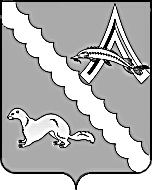 АДМИНИСТРАЦИЯ АЛЕКСАНДРОВСКОГО РАЙОНАТОМСКОЙ ОБЛАСТИПОСТАНОВЛЕНИЕВ соответствии с пунктом 5 статьи 87 Бюджетного кодекса Российской Федерации, приказом Министерства финансов Российской Федерации от 31.05.2017 № 82н «Об утверждении Порядка представления реестров расходных обязательств субъектов  Российской Федерации и сводов реестров  расходных обязательств муниципальных образований, входящих в состав субъекта Российской Федерации», приказом  Департамента финансов Томской области от 30.03.2012 № 11 «О Порядке представления реестров расходных обязательств муниципальных образований Томской области»,ПОСТАНОВЛЯЮ:1.Утвердить Порядок ведения реестра расходных обязательств муниципального образования «Александровский район» согласно приложению к настоящему постановлению.2.Настоящее постановление вступает в силу со дня его подписания и распространяется на правоотношения, возникшие с 1 января 2018 года.3.Признать утратившим силу постановление Администрации Александровского района Томской области от 18.05.2016 г. № 536 «Об утверждении порядка ведения реестра расходных обязательств муниципального образования «Александровский район»».4.Настоящее постановление подлежит размещению на официальном сайте муниципального образования «Александровский район» в сети Интернет.5.Контроль за исполнением настоящего постановления возложить на Первого заместителя Главы Александровского района Мумбера В.П.Рассылка: Финансовый отдел Администрации Александровского района (бухгалтерия)Дума Александровского районаКонтрольно-ревизионное управлениеОтдел культурыОтдел образованияАлександровское сельское поселение Лукашкин-Ярское сельское поселение Назинское сельское поселение Новоникольское сельское поселение Октябрьское сельское поселение Северное сельское поселение ПОРЯДОКВЕДЕНИЯ РЕЕСТРА РАСХОДНЫХ ОБЯЗАТЕЛЬСТВМУНИЦИПАЛЬНОГО ОБРАЗОВАНИЯ «АЛЕКСАНДРОВСКИЙ РАЙОН»  1.Настоящий порядок ведения реестра расходных обязательств муниципального образования «Александровский район» (далее – Порядок) разработан в соответствии с пунктом 5 статьи 87 Бюджетного кодекса Российской Федерации и устанавливает правила ведения реестра расходных обязательств муниципального образования «Александровский район».2.Понятия и термины, используемые в  настоящем Порядке, применяются в значениях, определенных Бюджетным кодексом Российской Федерации.3.Реестр расходных обязательств муниципального образования «Александровский район»  (далее - Реестр) ведется с целью учета действующих расходных обязательств муниципального образования «Александровский район»  и определения объема бюджетных ассигнований местного бюджета, необходимых для исполнения расходных обязательств.Данные Реестра используются при разработке проекта местного бюджета на очередной финансовый год (очередной финансовый год и плановый период).4.Сведения формируемого Реестра в части нормативного правового регулирования подлежат уточнению в случаях:1) принятия нормативных правовых актов, заключения договоров (соглашений), предусматривающих возникновение расходных обязательств муниципального образования «Александровский район»;2) изменения сроков действия (окончание, продление) действующих расходных обязательств муниципального образования  «Александровский район»;3) принятия нормативных правовых актов об изменении объемов бюджетных ассигнований на исполнение принятых расходных обязательств, а также об изменении содержания расходных обязательств;4) принятия нормативных правовых актов муниципального образования «Александровский район», предусматривающих реализацию органами местного самоуправления переданных им государственных полномочий Томской области.5.При формировании Реестра должны соблюдаться следующие принципы:1) полнота и достоверность отражения расходных обязательств муниципального образования «Александровский район» и сведений о них;2) периодичность обновления Реестра и сведений о расходных обязательствах муниципального образования «Александровский район»;3) открытость сведений о расходных обязательствах муниципального образования «Александровский район», содержащихся в Реестре;4) единство формата отражений сведений о расходных обязательствах в Реестре.5.Реестр (свод реестров) ведется Финансовым отделом Администрации Александровского района  (далее – Финансовый отдел) по форме согласно приложению 2 к Порядку представления реестров расходных обязательств субъектов Российской Федерации, сводов реестров  расходных обязательств муниципальных образований, входящих в состав субъекта Российской Федерации, утвержденному приказом Министерства финансов Российской Федерации от 31.05.2017 № 82н, на основании реестров расходных обязательств, представленных главными распорядителями средств местного бюджета муниципального образования «Александровский район» (далее – главные распорядители) и органами местного самоуправления, входящих в состав Александровского района Томской области (далее – поселения).Главные распорядители и поселения предоставляют в Финансовый отдел реестры расходных обязательств в электронном виде с использованием автоматизированной системы сбора информации, с последующим подтверждением на бумажном носителе, ежегодно в срок до 20 апреля текущего финансового года.6.Главные распорядители и поселения несут ответственность за своевременность представления Реестров, полноту и достоверность содержащихся в них сведений.7.Финансовый отдел в течение трех календарных дней после получения Реестров, осуществляет их проверку на предмет соблюдения сроков представления, правильности заполнения форм.В случае несоответствия  представленных Реестров требованиям, установленных настоящим Порядком, вправе вернуть их на доработку.Главные распорядители и поселения осуществляют доработку Реестров и повторно направляют их в Финансовый отдел в срок не позднее двух рабочих дней с даты, их возврата Финансовым отделом.8.Финансовый отдел ежегодно представляет Реестр и свод реестров расходных обязательств поселений, входящих в состав Александровского района Томской области в электронном виде и использованием автоматизированной системы сбора информации в Департамент финансов Томской области в порядке, установленном приказом Департамента финансов Томской области от 30.03.2012.№ 11.9.Контроль, за своевременностью и полнотой представления главными распорядителями и поселениями реестров расходных обязательств осуществляется Финансовым отделом.10.Реестр размещается на официальном сайте Администрации Александровского района Томской области в информационно-телекоммуникационной сети «Интернет».02.04.2018                                                               №439с. Александровскоес. АлександровскоеОб утверждении Порядка ведения реестра расходных обязательств муниципального образования «Александровский район»Глава Александровского района                                                   И.С. КрыловВолкова Н.П.2 40 81Приложение  к постановлению Администрации Александровского  района Томской области от 02.04.2018 № 439